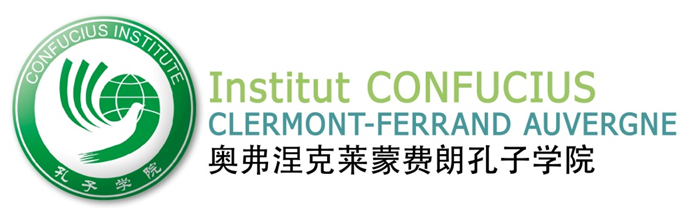 Bulletin d’inscription aux cours de chinois (Adultes - à partir de 15 ans) 2016-2017Adresse : 40 avenue de Grande-Bretagne - 63000 Clermont-FerrandTéléphone : 04.73.14.11.27 - Fax : 04.73.92.60.08Courriel : contact@confucius-clermont-auvergne.orgSite Internet : www.confucius-clermont-auvergne.org Madame			 Mademoiselle			             Monsieur Nom					Prénom					Adresse										Code postal				Ville					Téléphone / portable								Courriel										Profession									Si vous êtes étudiant, merci d’indiquer votre établissement d’origine : 			 Le tarif à l’année (60h) est de 315€* (Début des cours, semaine du 3 octobre 2016, fin des cours fin Juin 2017)  Le tarif au semestre (30h) est de 188€* (Début des cours, semaine du 3 octobre 2016)Les cours peuvent avoir lieu dans les locaux du Lycée Jeanne d’Arc ou dans un autre établissement à Clermont-Ferrand. Débutant						Jeudi :	18h30 - 20h30   Faux Débutant 						Lundi :	18h - 20h Intermédiaire 2 A					Lundi :	14h00 - 16h00 Intermédiaire 2 B					Lundi :	18h30 - 20h30 Intermédiaire 3					Mardi :	18h30 – 20h30 Intermédiaire 4A				                   Mardi :	18h30 – 20h30 Avancé						 Jeudi :	18h30 – 20h30Adhésion obligatoire pour les cours adultesSi vous ne connaissez pas votre niveau, merci de prendre contact avec l’Institut Confucius dès la première semaine de Septembre afin que nous puissions évaluer vos compétences linguistiques.Règlement de la totalité des frais exigé à l’inscription. Possibilité de régler en deux fois.En cas de désistement au-delà du 2ème cours, les frais d’inscription ne sont pas remboursables.Toute inscription aux cours nécessite une adhésion à l’association d’un montant de 20 € par an.Monsieur/Madame …………………………………………………………………………………déclare adhérer à l'association pour l'année 2016 - 2017, et s'engage à verser une cotisation de 20 €.  Utilisation de l’image : Autorisez-vous l’association à utiliser pour la saison 2016/2017, votre image à des fins non commerciales sur tout type de support (affiche, site Internet, etc.) ? OUI  NONActivités supplémentaires pour lesquelles vous seriez intéressé(e) : (Les inscriptions se feront ultérieurement en fonction de la demande) Stage de chinois intensif pendant les vacances scolaires de Février 2017. Stage de langue et culture en Chine de 2 semaines à l’été 2017 (entre 18 et 36 ans). Cours de conversation chinoise (personnes ayant au minimum le HSK 3). Cours de chinois du commerce, chinois du tourisme, chinois d’une autre spécialité, Précisez									 Cours d’entrainement au HSK niveau 3, niveau 4 pendant les vacances scolaires d’ Octobre 2016 Passer le HSK : (précisez le niveau. 1, 2, 3, 4 ou 5)		 3 Décembre 2016 (Inscription en ligne www.chinesetest.cn dès Octobre 2016)		 Printemps 2017 Proposition d’ateliers culturels : 																		Date et signature : 								Réservé à l’administrationRéglé le : …………………………Montant total :		€   	 Cours	 		Adhésion		 Espèces	 	      	  Chèque		  Reçu